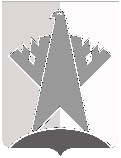 ДУМА СУРГУТСКОГО РАЙОНАХанты-Мансийского автономного округа - ЮгрыРЕШЕНИЕ«24» июня 2022 года                                                                                                          № 275-нпа    г. СургутВ соответствии с Уставом Сургутского районаДума Сургутского района решила:1. Внести в решение Думы Сургутского района от 27 апреля 2010 года 
№ 592 «О Порядке осуществления муниципальных заимствований муниципальным образованием Сургутский район» следующие изменения:1) в наименовании решения слова «муниципальным образованием Сургутский район» заменить словами «Сургутским районом»;2) в пункте 1 решения слова «муниципальным образованием Сургутский район» заменить словами «Сургутским районом»;3) в наименовании приложения к решению слова «муниципальным образованием Сургутский район» заменить словами «Сургутским районом»;4) в пунктах 1, 2 статьи 1 приложения к решению слова «муниципальное образование Сургутский район» в соответствующем падеже заменить словами «Сургутский район» в соответствующем падеже.2. Решение вступает в силу после его официального опубликования (обнародования).О внесении изменений в решение Думы Сургутского района от 27 
апреля 2010 года № 592 «О Порядке осуществления муниципальных заимствований муниципальным образованием Сургутский район»Председатель Думы Сургутского районаВ.А. Полторацкий«24» июня 2022 годаИсполняющий полномочия главы Сургутского районаМ.А. Асадуллаев «24» июня 2022 года